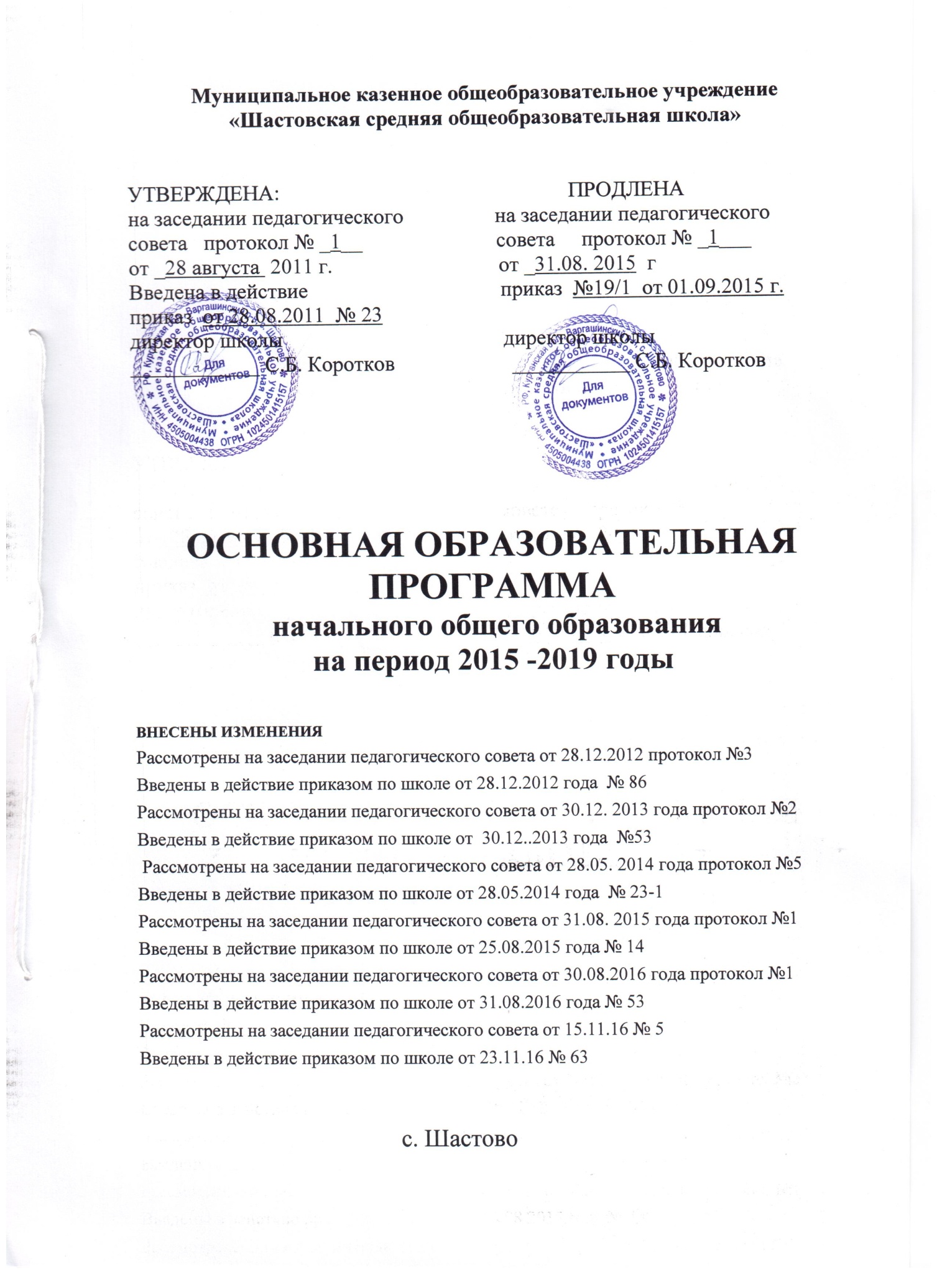 СОДЕРЖАНИЕ         Целевой раздел   Пояснительная записка --------------------------------------------------------  3-9 Планируемые результаты освоения обучающимися   основной образовательной программы начального общего образования. --------------------------------------------------------------------- 10-45  Система оценки достижения планируемых результатов   освоения основной образовательной программы   начального общего образования. ------------------------------------------ 46-70       Содержательный раздел Программа формирования универсальных учебных действий у обучающихся на ступени начального общего образования.--------  71-99 Программы отдельных учебных предметов, курсов и  курсов внеурочной деятельности -----------------------------------------  100-135 Программа духовно-нравственного развития, воспитания обучающихся на ступени начального общего образования --------------------------------------------------------------------  136-150  Программа формирования экологической культуры, здорового и безопасного образа жизни. ---------------------------------   151- 172 Программа коррекционной работы. ------------------------------------     173- 208  Организационный раздел  Учебный план начального общего образования. -------------------     209-219  План внеурочной деятельности. ---------------------------------------      220-232 Система условий реализации основной образовательной программы в соответствии с требованиями Стандарта. -----------------------------------------------     233 -254